ISCAS 2021 CAS Transactions Paper 1. Title of the transactions/journal paper: 2. Complete Author List from the transactions/journal paper (with the presenting author underlined): 3. Abstract from the transactions/journal paper: 4. Keywords: 5. Transactions Title: Example) IEEE TRANSACTIONS ON CIRCUITS AND SYSTEMS—II: EXPRESS BRIEFS 6. Volume number, Issue number, Pages number: 7. DOI number or URL to IEEE Xplore page of transactions/journal paper: 8. ISCAS theme alignment (s): Example) 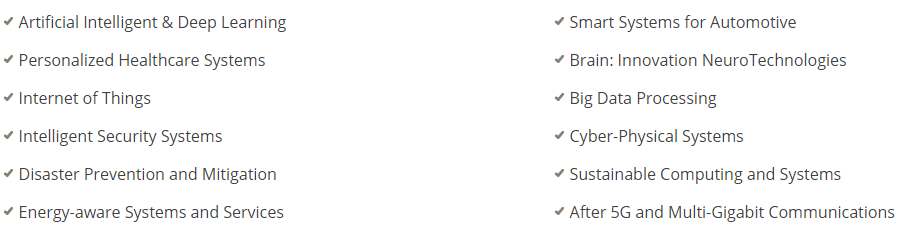 